Please share this bulletin with parishioners that may not receive the bulletin by e-mail.The parish office is open Monday -  Friday 9:00 a.m. to noon.  Voicemails and e-mails are checked daily.The Pope’s Monthly Intention You are invited to answer the Holy Father’s request and join with people worldwide in praying for the Pope’s intention each month. October: The Laity’s Mission in the Church We pray that by the virtue of baptism, the laity, especially women, may participate more in areas of responsibility in the Church
Mass Schedule Saturday @ 5:00 p.m.  Sunday @ 9:00 a.m. & 11:00 a.m.Weekdays – Tuesday, Wednesday, Thursday @ 9:00 a.m. & Friday @ 9:00 a.m. followed by 8 hour adoration on Friday’sNOTICE TO ALL PARISHIONERS During the Mid-Term Assembly Fr. Arlan will be unavailable November 3 - 5 inclusive.We'd like to let you know that since we are no longer producing a weekly bulletin (possibly monthly updates) during COVID, please check the web-site for updates.In November We Remember We Remember Our Loved Ones Parishioners are invited to write the names of their departed loved ones in the Book of Remembrance from November 1 (All Saints Day) until November 30. AS A PARISH, we are asked to remember all the faithful departed in our prayers.Don’t forget! End of Daylight Saving Time Next weekend: November 1Beatification of Father Michael J. McGivney: October 31 The Mass of Beatification of Venerable Michael McGivney will be broadcast live from the Cathedral of St. Joseph in Hartford, Conn., on Saturday, October 31. An Apostolic letter from Pope Francis will formally recognize the founder of the Knights of Columbus as “Blessed.” To support the cause for canonization, join the Father Michael J. McGivney Guild at fathermcgivney.org.Confirmation 2020 - Please pray for these young people as they get closer to receiving their Sacrament next weekendYou must pre-register for Weekend Mass by e-mail St.vitalchurch@shaw.ca (preferred way) or call phoning the Church office (780-929-8541)Deadline for registering for a weekend mass will be noon on FridayYOU MUST BRING AND WEAR A NON-MEDICAL MASK TO ATTENDYou must wear a mask upon entering the church and and during mass should only be removed when you receive communion.  To assist Fr. Arlan in being able to start Mass on time, and allow the volunteers who are giving their time to help keep our parish community safe, and be seated in church when Mass begins, PLEASE REGISTER AND PLAN TO ARRIVE EARLY. As you know, the designated entrance door opens 1/2 hour prior to Mass. Your assistance and cooperation is greatly appreciatedBeginning 14 August 2020, the City of Beaumont has mandated the wearing of facemasks in public areas, including churches (Bylaw 19408). We are required to wear a mask throughout the Mass, except when consuming Holy Communion.Personal exemptions are allowed in the following cases:persons under the age of 2;persons who are unable to place, use, or remove a face covering without assistance;persons unable to wear a face covering due to a mental or physical concern or limitation, or protected ground under the Alberta Human Rights Act.Upon arriving at the Parish, please ensure you are 6 feet/2 metres apart while waiting to enter the church. The Church will open 30 minutes before Mass. .  We will then go through the list of pre-registered parishioners and ask a few questions before entry into the building.You will then need to hand sanitize and then an usher will take you to your seat. The pews are marked with social distancing in mind.Children must remain in the pews with their parents.There can be only one single file Communion line. Members of the same household need not observe physical distancing with one another during the Communion procession. Communion will not be distributed on the tongue at this time.After Mass, everyone must use hand sanitizer and exit out the front doors.Washrooms are available, but their use is restricted.  Children under 10 must be accompanied by a adult.There can be no social gatherings within the church buildings.Doors will be locked at Mass time and late comers will not be allowed to enterFor masses to continue we require volunteers to be Recorders (ask the AHS questions) (names & phone # of parishioners attending) , Ushers (sit parishioners) and Cleaning & Disinfecting Teams (sanitize church after the masses).Please contact the office if you are interested.Parishioners and volunteers from demographic groups that are at a greater risk of serious illness, such as people 65 years of age or older and individuals with chronic medical conditions, are encouraged to stay safe by avoiding public gatherings, but are not prohibited from attending Mass if they so choose.Anyone attending Mass does so at their own risk. Donations can be made on entry into the church in the box marked “Sunday Collection”Congregational singing is a high-risk activity and is not allowed during initial phases. Infected people can transmit the virus through their saliva or respiratory droplets while singing or chanting. singing by a cantor or a soloist is now allowed.. Thank you for your understandingLiving in the Word - What does it mean to follow Jesus? In fact, that question can be answered rather simply. It is a matter of listening and doing. An authentic disciple of Jesus Christ is one who first listens to his Word and then puts it into practice. . . This was expressed simply and beautifully by the prophet Isaiah: "Morning by morning he wakens— wakens my ear to listen as those who are taught." (Isaiah 50:4) (Archbishop Smith, Pastoral Letter, Sept. 14, 2017)Stewardship Corner 30th Sunday in Ordinary Time Weekend of October 24/25, 2020 There is one command that summarizes this weekend’s Gospel: To love. For Jesus, there is no distinction between these two commands of loving God and neighbor. One naturally flows from the other. In fact, for Jesus, these commands constitute a way of life for Christian stewards; a unique approach to life and to their relationship with others. Our neighbors include everyone with whom we come into contact: Family members, friends, people we don’t like, strangers and particularly those most in need of our love and compassion. Love calls us to open our hearts and do more to help others grow closer to the LordSacramental PreparationWe usually begin a new Sacrament preparation process for First Reconciliation, First Eucharist and Confirmation in our parish each fall, but this year we do not foresee having any large in-person Sacrament preparation gatherings at the Church. We are have been working on alternate ways to support the process, Check St. Vital web-site for information and registration for First Reconciliation and First Communion.Spiritual Communion Prayer by St. Alphonsus Liguori:My Jesus, I believe that you are present in the most Blessed Sacrament. I love You above all things and I desire to receive You into my soul. Since I cannot now receive You sacramentally, come at least spiritually into my heart. I embrace You as if You were already there, and unite myself wholly to You. Never permit me to be separated from You. Amen.Jesus, I trust in You!If you are a cable TV subscriber, you can access Salt+Light TV, Canada's Catholic network, for a nominal fee each month. Or view online at saltandlighttv.org/live.Daily TV Mass is offered four times a day Monday to Saturday and twice a day on Sunday. (4:30 a.m., 9 a.m., 2 p.m., 8:30 p.m.)Daily Papal Mass, celebrated by Pope Francis from Casa Santa Marta, airs daily at 7:45 a.m. MT.available to those who subscribe to EWTN and Vision TV. Click on the links for their schedules.Stewardship is an important concept for our spiritual growth as Catholics. It is a way of thanking God for all His blessings by prayerfully returning to Him a portion of the time, talent and treasure we have received. Today more than ever we need your help.In the midst of these unprecedented times, we are blessed to have various ways to continue to support our parish in the absence of the Sunday Offertory. We invite you to review the following methods available to our parish and to pray how you might be able to help.Consider setting up Pre-Authorized Giving. Contributions will be withdrawn from your bank account monthly. Complete the enclosed Pre Authorized Debit Agreement and email / mail to the parish office.  2. Mail your donation envelope in weekly to the parish office. 3. Drop your donation envelopes off at the parish office. 4 E-Transfer donations are now accepted using: StVital.Beaumont@caedm.ca Please include in the message box: Donation amount        b. Your Full Name        c. Your Full Address         d. Any special instructions (eg. Parish Fund, Maintenance Fund, and/or Together We Serve).  If your message box does not allow for all this information, please send the parish this information in a separate email  If you have questions or concerns, please contact the parish office 780-929-8541 We would like to thank sincerely all those people who continue to support our parish with their Sunday collection, and also the people who willingly came forward to part take in the Pre-Authorized monthly Giving. We sincerely thank you and God bless you abundantly.TOGETHER WE SERVE 2020 Thank you for your generous support of Together We Serve. The Together We Serve annual appeal offers us a concrete way to serve those in need through our support of the following:  Catholic Social Services  Pope’s Pastoral Works  Evangelization of Peoples  Development & Peace - Caritas Canada  Our northern twin diocese of Mackenzie-Fort Smith  Needs of the Church in the Holy Land Let us, together as one family in Christ, bring the goodness and tenderness of God to all we support through Together We Serve. For more information: caedm.ca/WeServe  Virtual Marriage Encounter The first Edmonton-based virtual Marriage Encounter weekend experience will be held November 13-15. For over 50 years Worldwide Marriage Encounter has helped over 3.5 million couples like you to uncover the secrets of a lasting, supportive, transformational marriage. We invite you from the comfort of your home for the Virtual Marriage Encounter weekend experience from 7:00pm on November 13 to 3:00pm November 15. Cost is $125/couple. To register online go to www.wwme.orgRetrouvaille Are you struggling in your marriage? Are you feeling a sense of hopelessness? Are you looking to create a more intimate relationship? Do you want to enrich the connection with your spouse? Regardless of what your marital issues might be, Retrouvaille could be the answer. The next program begins November 13-15, 2020. For more information email info@helpourmarriage.ca, call 587-598-4357, or check the website retrouvaille.orgCourses available Are you interested in taking a course on scripture, theology, philosophy, spirituality, popular culture or any of the other areas covered in St. Joseph's College courses? Check out the list of SJC courses For more information/questions, email sjcdean@ualberta.ca or call 780-492-7682PRAYER DURING PANDEMIC Almighty Heavenly Father, in the name of your Son Jesus; by His Holy Passion; by His real and merciful presence in the Holy Eucharist; by the sorrowful and Immaculate Heart of Mary, send your Holy Spirit so that by your powerful and Holy anointing you will grant us the health of body and soul and protect us against any threat, future or actual. Allow us to walk under Mary’s mantle, our Loving Mother, your predilect daughter and full of grace, together with Saint Joseph and all the Saints whose merits you have recognized; and protected by Saint Michael the Archangel and his celestial militia. Who is like unto God. No one is like unto God. Amen.News from the Archdiocese Please google Quid Novum (Edmonton) for messages from Archbishop Richard Smith: What to do without the Mass Supporting our Parish Message to the Elderly & Isolated Catholic Deaf Community Message to Catechumens and Candidates Elderly & Isolated Healthcare Workers Catholic Educators Online ResourcesPlease visit The Archdiocese their website at http://caedm.ca/covid where they are posting information and resources of use during the pandemic. They will be updating regularly.Livestreamed Sunday Mass We invite the faithful to join celebrations of the Mass ‘virtually,’ through video livestreaming from their own parish or from St. Joseph’s Basilica with Archbishop Smith.Sunday Mass at the Basilica is livestreamed at 10:30 a.m. each week. Find it on the Archdiocese of Edmonton Youtube Channel or on Facebook at facebook.com/archedmonton or Twitterat twitter.com/archedmonton or on Telus Optik TV Channel 876 (note channel change).Visit grandinmedia.ca/livestream to find links to livestream events across the Archdiocese.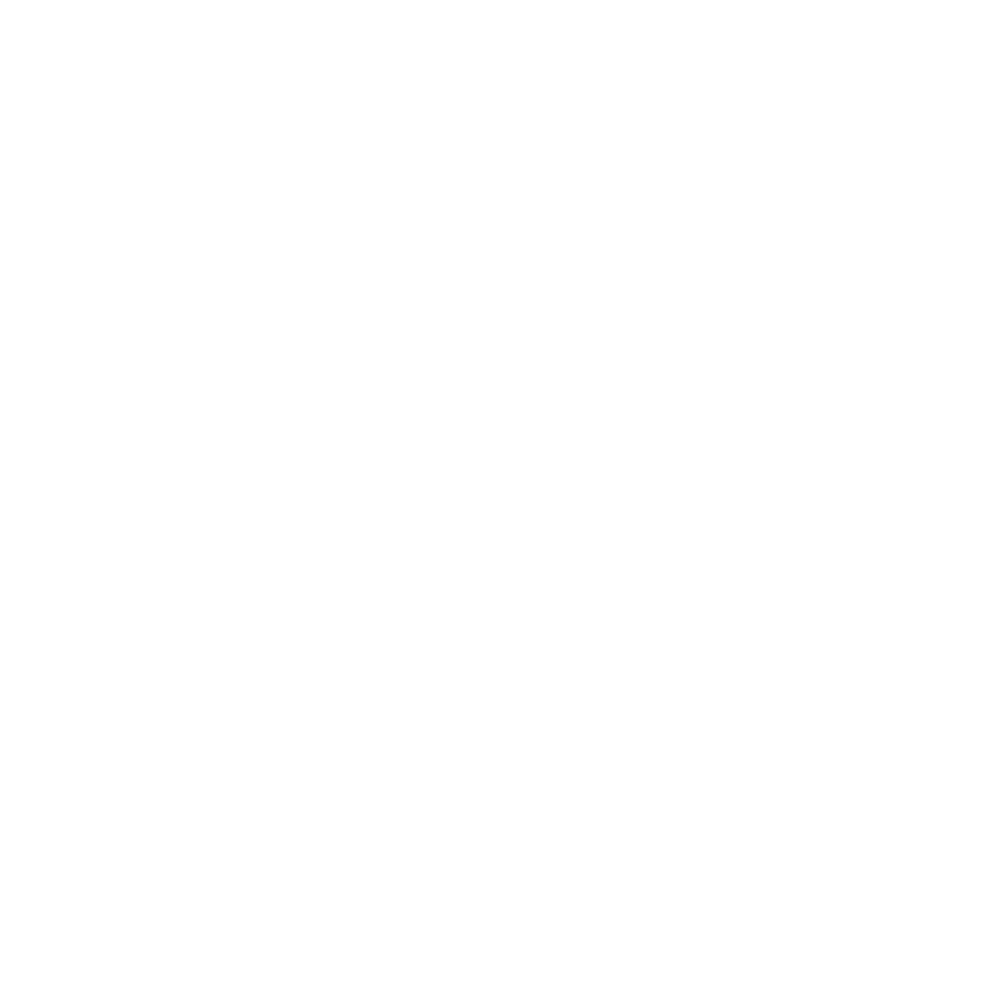 